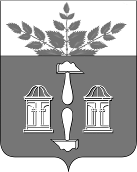 АДМИНИСТРАЦИЯ МУНИЦИПАЛЬНОГО ОБРАЗОВАНИЯ ЩЁКИНСКИЙ РАЙОН ПОСТАНОВЛЕНИЕО внесении изменения в постановление администрации муниципального образования Щекинский район от 29.06.2022 № 6-830 «Об утверждении административного регламента предоставления муниципальной услуги «Прием заявлений о зачислении в муниципальные образовательные организации, реализующие образовательные программы начального общего, основного общего и среднего общего образования на территории муниципального образования Щекинский район» В соответствии с Федеральным законом от 06.10.2003 № 131-ФЗ «Об общих принципах организации местного самоуправления в Российской Федерации», Федеральным законом от 27.07.2010 № 210-ФЗ «Об организации предоставления государственных и муниципальных услуг», Федеральным законом от 29.12.2012 № 273-ФЗ «Об образовании в Российской Федерации», указом Губернатора Тульской области от 03.01.2024 №1 «О предоставлении дополнительных мер социальной поддержки отдельным категориям граждан», на основании Устава муниципального образования Щекинский район администрация муниципального образования Щекинский район ПОСТАНОВЛЯЕТ:1. Внести в постановление администрации муниципального образования Щекинский район от 29.06.2022 № 6-830 «Об утверждении административного регламента предоставления муниципальной услуги «Прием заявлений о зачислении в муниципальные образовательные организации, реализующие образовательные программы начального общего, основного общего и среднего общего образования на территории муниципального образования Щекинский район» (далее – постановление) изменение, дополнив подраздел первоочередного порядка предоставления места детям в общеобразовательной организации пункта 25 приложения к постановлению подпунктом 12 следующего содержания:«12) детям, проживающим на территории Щекинского района, лиц, проживающих за пределами Тульской области, включая иностранных граждан, которые направлены в 2024 году пунктом отбора на военную службу по контракту (2 разряда) по Тульской области или военным комиссариатом Тульской области для прохождения военной службы по контракту, заключивших контракт о прохождении военной службы в Вооруженных Силах Российской Федерации сроком на один год и более.». 2. Настоящее постановление обнародовать путем размещения на официальном Портале муниципального образования Щекинский район и на информационном стенде администрации Щекинского района по адресу: Ленина пл., д. 1, г. Щекино, Тульская область.3. Настоящее постановление вступает в силу со дня официального обнародования и распространяется на правоотношения, возникшие с 03.01.2024.от   04.03.20243-250Глава администрации муниципального образования Щёкинский районА.С. Гамбург